COMMITTEE INFORMATIONCo-Chairs: Holly Bill (hbill@hulthealthy.org) and Tim Bromley (tim.d.bromley@osfhealthcare.org) Support Person: Amy Roberts (aroberts@peoriacounty.org) Useful Resources: 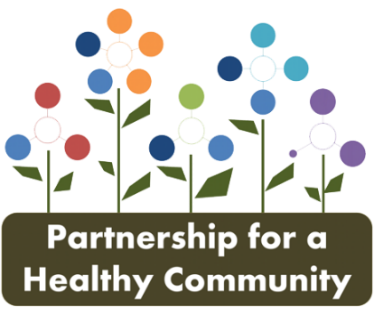 Partnership for a Healthy Community Website: https://healthyhoi.wildapricot.org/ Meeting Information and Data Tracking: Progress is being tracked on a Google Sheet. You can find access information pinned at the top of the discussion boards in both mental health and substance use forums.Mental Health https://healthyhoi.wildapricot.org/2020-22-Mental-HealthSubstance Use: https://healthyhoi.wildapricot.org/2020-22-Substance-Use Discussion Boards: https://healthyhoi.wildapricot.org/discussions AGENDA2020 Review – Amanda (15 minutes)Data SharingCOVID-19 Impacts Community Presentation – Continuum of Care, Kate Green (30 minutes)Breakout Meeting Structure Review (5 minutes)Choosing a breakout session – Raise hand for Mental Health; all others to Substance Use35 Minutes TotalStrategy lead announcements and strategy reviewIdentify members to assist Strategy Leads with each strategyData sharing, strategy/activities discussion, & next stepsBack together to recapBreakout Action Teams (35 minutes)Mental Health (Tim Leads)Increase Mental Health First Aid Certifications by 10% (Joan Montoya)Increase suicide prevention education for youth and adults by 10% (Hannah Chapman/Mike Kennedy)Increase number of trauma informed schools by 10% (Michele Carmichael)Increase behavioral health integration by 10% (Tim Bromley)Substance Use (Holly Leads)Reduce overdose through Narcan by increasing distribution by 10% (Elizabeth Hensold/Katy Endress)Increase stable housing for frequent utilizers (Kate Green); Frequent Utilizers & Crisis response (Kelly Walsh)Increase number of schools who participate in Rx Drug Safety (Denise Backes)Mass media campaigns for binge drinking and underage drinking (Kerri Viets)Increase number of students certified as Peer Educators by 10% (Holly)Recap of Breakout SessionsMental Health - TimSubstance Use - HollyMember Announcements: Please feel free to share relevant information & announcements.Next Meeting Date: April 26, 2021 via WebEx